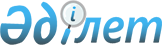 Об оказании социальной помощи отдельным категориям граждан
					
			Утративший силу
			
			
		
					Постановление акимата Аулиекольского района Костанайской области от 15 марта 2011 года № 142. Зарегистрировано Управлением юстиции Аулиекольского района Костанайской области 29 марта 2011 года № 9-7-131. Утратило силу постановлением акимата Аулиекольского района Костанайской области от 9 августа 2011 года № 302

      Сноска. Утратило силу постановлением акимата Аулиекольского района Костанайской области от 09.08.2011 № 302.      В соответствии со статьей 31 Закона Республики Казахстан от 23 января 2001 года "О местном государственном управлении и самоуправлении в Республике Казахстан", статьями 15, 16 Закона Республики Казахстан от 13 апреля 2005 года "О социальной защите инвалидов в Республике Казахстан", статьей 20 Закона Республики Казахстан от 28 апреля 1995 года "О льготах и социальной защите участников, инвалидов Великой Отечественной войны и лиц, приравненных к ним", постановлением акимата Костанайской области от 30 января 2008 года № 106 "Об утверждении стандарта оказания государственной услуги "Назначение и выплата социальной помощи отдельным категориям нуждающихся граждан по решению местных представительных органов" (зарегистрировано в Реестре государственной регистрации нормативных правовых актов под № 3606), на основании решения Аулиекольского районного маслихата от 14 декабря 2010 года № 207 "О бюджете Аулиекольского района на 2011-2013 годы" (зарегистрировано в Реестре государственной регистрации нормативных правовых актов под № 9-7-126), в целях реализации бюджетной программы "Социальная помощь отдельным категориям нуждающихся граждан по решениям местных представительных органов", акимат Аулиекольского района ПОСТАНОВЛЯЕТ:



      1. Оказать социальную помощь отдельным категориям граждан:

      1) ежемесячную социальную помощь: участникам, инвалидам Великой Отечественной войны в размере четырех месячных расчетных показателей; лицам, приравненным к участникам и инвалидам Великой Отечественной войны, согласно статьям 6, 8 Закона Республики Казахстан от 28 апреля 1995 "О льготах и социальной защите участников, инвалидов Великой Отечественной войны и лиц, приравненных к ним" в размере двух месячных расчетных показателей;

      2) единовременную социальную помощь больным заразной формой туберкулеза, выписанным из специализированной противотуберкулезной медицинской организации по окончании лечения на дополнительное питание без учета доходов в размере десяти месячных расчетных показателей;

      3) единовременную социальную помощь семьям (гражданам), относящимся к социально защищаемым слоям населения, нуждающимся в социальной помощи в результате ущерба причиненного пожаром, либо затоплением в размере фактического ущерба, но не более семидесяти месячных расчетных показателей, кроме лиц, пострадавших в результате обстоятельств, послуживших основанием для введения чрезвычайного положения;

      4) единовременную социальную помощь инвалидам всех категорий независимо от дохода на оперативное лечение по фактическим затратам, но не более пятидесяти месячных расчетных показателей;

      5) единовременную социальную помощь гражданам (семьям), имеющим среднедушевой доход ниже величины прожиточного минимума в размере семи месячных расчетных показателей;

      6) единовременную социальную помощь на погребение несовершеннолетних детей из малообеспеченных семей в размере пятнадцати месячных расчетных показателей. Социальная помощь назначается и выплачивается заявителю, если один из родителей или иной законный представитель на день смерти ребенка зарегистрирован в качестве безработного в уполномоченном органе по вопросам занятости;

      7) единовременную социальную помощь на погребение умерших безработных, в семье которых среднедушевой доход ниже прожиточного минимума, в размере двадцати месячных расчетных показателей. Социальная помощь на погребение назначается и выплачивается членам семьи, либо лицу, осуществившему погребение умерших безработных, которые на момент смерти были официально зарегистрированы в качестве безработных в уполномоченном органе по вопросам занятости;

      8) единовременную социальную помощь ко Дню Победы: инвалидам, участникам Великой Отечественной войны в размере пяти тысяч тенге; лицам, приравненным по льготам и гарантиям к участникам, инвалидам Великой Отечественной войны в размере двух тысяч тенге;

      9) единовременную социальную помощь инвалидам на возмещение расходов, связанных с проездом в санатории и реабилитационные центры по фактическим затратам;

      10) социальная помощь молодежи из семей с доходами ниже прожиточного минимума, для возмещения расходов, связанных с получением технического и профессионального образования, послесреднего образования, высшего образования, за исключением лиц, являющихся обладателями государственных образовательных грантов и (или) получателями иных выплат из государственного бюджета направленных на оплату обучения в организациях образования. Помощь оказывается в размере стоимости годового обучения перечисляемого двумя долями в течение учебного года.



      2. Определить уполномоченным органом по назначению и выплате социальной помощи государственное учреждение "Отдел занятости и социальных программ Аулиекольского района" (далее - уполномоченный орган).



      3. Определить, что:

      1) решение уполномоченного органа о назначении или об отказе в назначении социальной помощи принимается с учетом рекомендации районной комиссии для выплат единовременной социальной помощи отдельным категориям граждан;

      2) ежемесячная дополнительная социальная помощь участникам и инвалидам Великой Отечественной войны назначается с месяца подачи заявления и прекращается в связи со смертью заявителя или его выбытия за пределы территории района.



      4. Решение по заявлению лица, обратившегося за социальной помощью, для рассмотрения которого не требуется получение информации от иных субъектов, должностных лиц, либо проверка с выездом на место, принимается в течение пятнадцати календарных дней со дня поступления заявления субъекту, должностному лицу.

      Решение по заявлению лица, обратившегося за социальной помощью, для рассмотрения которого требуется получение информации от иных субъектов, должностных лиц, либо проверка с выездом на место, принимается в течение тридцати календарных дней со дня поступления заявления субъекту, должностному лицу.



      5. Основаниями для отказа в назначении социальной помощи являются:

      1) предоставление заявителем недостоверных сведений;

      2) несоответствие заявителя категориям граждан, которым оказывается помощь в соответствии с пунктом 1 настоящего постановления.



      6. Выплата социальной помощи осуществляется путем перечисления денежных средств на текущий банковский счет получателя социальной помощи, через банки второго уровня или организации, имеющие лицензии Национального банка Республики Казахстан на соответствующие виды банковских операций.



      7. Финансирование социальной помощи производить по бюджетной программе "Социальная помощь отдельным категориям нуждающихся граждан по решениям местных представительных органов" в течение 15 дней с момента вынесения решения о назначение социальной помощи.



      8. Определить перечень необходимых документов для назначения социальной помощи, предусмотренных настоящим постановлением, согласно приложению к настоящему постановлению.



      9. Контроль за исполнением настоящего постановления возложить на заместителя акима района.



      10. Настоящее постановление вводится в действие по истечении десяти календарных дней после дня его первого официального опубликования и распространяется на отношения, возникшие с 1 января 2011 года.      Аким Аулиекольского района                 Б. Гаязов      СОГЛАСОВАНО:      Главный врач государственного

      коммунального предприятия на

      праве хозяйственного ведения

      "Аулиекольская центральная

      районная больница" Управления

      здравоохранения акимата

      Костанайской области

      __________________ Шульгин С.В.

      15 марта 2011 год

Приложение          

к постановлению акимата    

от 15 марта 2011 года № 142   Перечень необходимых документов для назначения

социальной помощи отдельным категориям граждан

      1. Обязательными документами для назначения социальной помощи являются:

      заявление лица, обратившегося за социальной помощью;

      копия документа, удостоверяющего личность заявителя;

      документ, подтверждающий место жительства заявителя;

      копия свидетельства налогоплательщика;

      копия социального индивидуального кода;

      копия документа, подтверждающего открытие текущего счета получателя.

      Для заявителя, являющегося законным представителем несовершеннолетнего ребенка - копия документа, подтверждающего наличие указанного статуса.



      2. Дополнительно для назначения социальной помощи представляются следующие документы:

      1) ежемесячная социальная помощь: участникам, инвалидам Великой Отечественной войны; лицам, приравненным к участникам и инвалидам Великой Отечественной войны:

      копия документа, подтверждающего социальный статус получателя;

      2) единовременная социальная помощь больным заразной формой туберкулеза, выписанным из специализированной противотуберкулезной медицинской организации по окончании лечения на дополнительное питание:

      справка из соответствующего медицинского учреждения, подтверждающая нахождение больного на лечении;

      копия свидетельства о рождении ребенка (для несовершеннолетних детей);

      3) единовременную социальную помощь семьям (гражданам), относящимся к социально защищаемым слоям населения, нуждающимся в социальной помощи в результате ущерба причиненного пожаром, либо затоплением:

      документ из соответствующего органа, подтверждающий событие, влекущее предусмотренную выплату;

      документы, подтверждающие сумму причиненного ущерба;

      копия документа, подтверждающего социальный статус получателя;

      4) единовременная социальная помощь инвалидам всех категорий независимо от дохода на оперативное лечение по фактическим затратам:

      копия документа, подтверждающего социальный статус получателя;

      документы, подтверждающие стоимость лечения;

      5) единовременная социальная помощь гражданам (семьям), имеющим среднедушевой доход ниже величины прожиточного минимума:

      документы, подтверждающие сведения о доходах за квартал, предшествующий кварталу обращения;

      6) единовременная социальная помощь на погребение несовершеннолетних детей из малообеспеченных семей:

      копия свидетельства о смерти или справка о смерти;

      выписка из актовой записи о рождении ребенка;

      документы, подтверждающие сведения о доходах семьи;

      справка из уполномоченного органа о регистрации одного из родителей или иных законных представителей в качестве безработного;

      если погребение осуществлено членами семьи умершего, заявитель представляет копию документа, подтверждающего родственные отношения;

      если погребение осуществлено не членами семьи умершего, заявитель представляет копию документа из ритуальной службы, подтверждающей осуществление погребения;

      7) единовременная социальная помощь на погребение умерших безработных, в семье которых среднедушевой доход ниже прожиточного минимума:

      копия свидетельства о смерти или справка о смерти;

      справка из уполномоченного органа о регистрации умершего в качестве безработного;

      если погребение осуществлено членами семьи умершего, заявитель представляет копию документа, подтверждающего родственные отношения;

      если погребение осуществлено не членами семьи умершего, заявитель представляет копию документа из ритуальной службы, подтверждающего осуществление погребения;

      8) единовременная социальная помощь ко Дню Победы: инвалидам, участникам Великой Отечественной войны; лицам, приравненным по льготам и гарантиям к участникам, инвалидам Великой Отечественной войны:

      документ, подтверждающий социальный статус получателя, в случае если данный гражданин не состоит на учете в уполномоченном органе;

      9) единовременная социальная помощь инвалидам на возмещение расходов, связанных с проездом в санатории и реабилитационные центры:

      обратный талон к путевке;

      выписка из медицинской карты стационарного больного;

      проездные билеты;

      10) социальная помощь молодежи из семей с доходами ниже прожиточного минимума, для возмещения расходов, связанных с получением технического и профессионального образования, послесреднего образования, высшего образования:

      документ, подтверждающий место учебы и размер оплаты обучения за учебный год, выданный соответствующим учебным заведением;

      документы, подтверждающие сведения о доходах за квартал, предшествующий кварталу обращения;

      документ, подтверждающий оплату за обучение, предоставляется после совершения оплаты.



      3. Документы, предоставляются в подлинниках и копиях для сверки. Подлинники документов возвращаются незамедлительно после сверки, в день подачи документа, а копии документов заверяются и формируются в дело.
					© 2012. РГП на ПХВ «Институт законодательства и правовой информации Республики Казахстан» Министерства юстиции Республики Казахстан
				